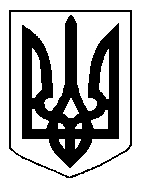 БІЛОЦЕРКІВСЬКА МІСЬКА РАДА	КИЇВСЬКОЇ ОБЛАСТІ	Р І Ш Е Н Н Я
від  30 серпня  2018 року                                                                        № 2620-55-VIIПро розгляд заяви щодо  надання дозволу  на розроблення проекту землеустрою щодо відведення земельних ділянок комунальної власності в оренду Відкритому акціонерному товариствуБілоцерківський комбінат «Будіндустрія»Розглянувши звернення постійної комісії з питань земельних відносин та земельного кадастру, планування території, будівництва, архітектури, охорони пам’яток, історичного середовища та благоустрою до міського голови від 12 липня 2018 року №294/2-17, протокол постійної комісії з питань  земельних відносин та земельного кадастру, планування території, будівництва, архітектури, охорони пам’яток, історичного середовища та благоустрою від 10 липня 2018 року № 136, заяву Відкритого акціонерного  товариства Білоцерківський комбінат  «Будіндустрія» від 13 березня 2018 року №1559, відповідно до ст.ст. 12, 79-1, 93, 122, 123, 124 Земельного кодексу України, ст. 50 Закону України «Про землеустрій», ч.3 ст. 24 Закону України «Про регулювання містобудівної діяльності», п. 34. ч. 1 ст. 26 Закону України «Про місцеве самоврядування в Україні», міська рада вирішила:1. Відмовити в наданні  дозволу  на розроблення проекту землеустрою щодо відведення земельних ділянок комунальної власності в оренду  Відкритому акціонерному товариству Білоцерківський комбінат «Будіндустрія»  з цільовим призначенням 11.02. Для розміщення та експлуатації основних, підсобних і допоміжних будівель та споруд підприємств переробної, машинобудівної та іншої промисловості (вид використання – під розміщення виробничої бази) за адресою: провулок Будівельників, 1, орієнтовною площею 2,0985 га, в складі п’яти земельних ділянок: земельна ділянка площею – 0,0448 га, земельна ділянка площею – 0,5971 га, земельна ділянка площею – 0,0534 га, земельна ділянка площею – 0,3022 га, земельна ділянка площею – 1,1010 га,  за рахунок земель населеного пункту м. Біла Церква, відповідно до ч.1 ст.134 Земельного кодексу України, а саме земельні ділянки державної чи комунальної власності або права на них (оренда, суперфіцій, емфітевзис), у тому числі з розташованими на них об'єктами нерухомого майна державної або комунальної власності, підлягають продажу окремими лотами на конкурентних засадах (земельних торгах), а саме заявником до заяви не додано документів, які посвідчують, що на усіх  земельних ділянках знаходиться нерухоме майно.2. Контроль за виконанням цього рішення покласти на постійну комісію з питань  земельних відносин та земельного кадастру, планування території, будівництва, архітектури, охорони пам’яток, історичного середовища та благоустрою.Міський голова             	                                                                     Г. Дикий